Canyon LeaderNZOIA Summary Sheet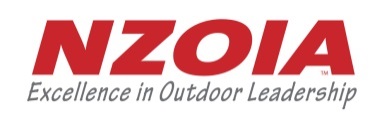 Name: Name: Name: The purpose of this form is to summarise your logbook so we can clearly see the prerequisite days required for this qualification. These are an absolute minimum expectation for those planning to sit this assessment. Please summarise all your logged experience. A canyon day is considered to be at least 4 hours including approach and return. The purpose of this form is to summarise your logbook so we can clearly see the prerequisite days required for this qualification. These are an absolute minimum expectation for those planning to sit this assessment. Please summarise all your logged experience. A canyon day is considered to be at least 4 hours including approach and return. The purpose of this form is to summarise your logbook so we can clearly see the prerequisite days required for this qualification. These are an absolute minimum expectation for those planning to sit this assessment. Please summarise all your logged experience. A canyon day is considered to be at least 4 hours including approach and return. Details of personal experienceDetails of personal experienceTotalNumber of days personal canyoning experience (at least 10, training days can be included)Number of days personal canyoning experience (at least 10, training days can be included)List canyons and locations:List canyons and locations:List canyons and locations: Details of instructional/guiding experience Details of instructional/guiding experienceTotalTotal number of days as an assistant instructor/guide, co-instructor/guide, or instructor/guide (at least 5)Total number of days as an assistant instructor/guide, co-instructor/guide, or instructor/guide (at least 5)List canyons and locations:List canyons and locations:List canyons and locations:Formal TrainingFormal TrainingTotalNumber of days of formal instruction you have received as part of a programme, training course etc.Number of days of formal instruction you have received as part of a programme, training course etc.Have you attended a pre-assessment training programme administered by a NZOIA Canyon qualification holder?Have you attended a pre-assessment training programme administered by a NZOIA Canyon qualification holder?If yes, when & where:If yes, when & where:If yes, when & where: